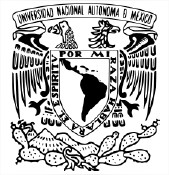 UNIVERSIDAD NACIONAL AUTÓNOMA DE MÉXICOPROGRAMA DE POSGRADO EN HISTORIA DEL ARTEFACULTAD DE FILOSOFIA Y LETRASINSTITUTO DE INVESTIGACIONES ESTÉTICASESCUELA NACIONAL DE ESTUDIOS SUPERIORES UNIDAD MORELIATÍTULO DE LA TESISTESISQUE PARA OPTAR POR EL GRADO DEMAESTRO EN HISTORIA DEL ARTEPRESENTA:NOMBRE DEL ALUMNO(A)TUTOR PRINCIPALNOMBRE TUTOR PRINCIPALENTIDAD DE ADSCRIPCIÓNTUTORESNOMBRE TUTOR ENTIDAD DE ADSCRIPCIÓNNOMBRE TUTOR ENTIDAD DE ADSCRIPCIÓNNOMBRE TUTOR ENTIDAD DE ADSCRIPCIÓNNOMBRE TUTOR ENTIDAD DE ADSCRIPCIÓNCIUDAD DE MEXICO, MES (TENTATIVO), AÑO DE PRESENTACIÓN DEL EXAMEN